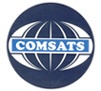 COMSATS Institute of Information TechnologyDefence Road, Off Raiwind Road, LahoreCIIT-CLR-7(1)/17-6992						             	   May 12, 2017CIRCULAR	The COMSATS Instiute of Information Technology (CIIT), Lahore Campus shall observe the following office timing during the Holy month of Ramadan (1438 A. H.):Monday to Thursday 		0800 	to 	1400 HoursFriday				0800 	to 	1300 HoursEvening Classes		1400 	to 	1600 HoursHowever, it may be noted that office hours will be terminated at 1430 hour till the completion of Final Term Examination (Spring-2017).      (Rashid A. Khan)    Additional Registrar CC:- All Head/Incharge of Department/SectionsAll Faculty/ Staff Members (through email)SO to Director